О  внесении   изменений   в    решение Собрания     депутатов       Первочурашевского сельского поселения Мариинско-Посадского района «О бюджете Первочурашевского сельского поселения Мариинско-Посадского района Чувашской  Республики   на  2022 год и на плановый период 2023 и 2024 годов»Собрание депутатов Первочурашевского сельского поселенияр е ш и л о:внести в решение Собрания депутатов Первочурашевского сельского поселения Мариинско-Посадского района Чувашской Республики от 22.12.2021 года № 21/1 «О бюджете Первочурашевского сельского поселения Мариинско-Посадского района Чувашской Республики на 2022  год и на плановый период 2023 и  2024 годов» следующие изменения: статью 1 изложить в следующей редакции:«1. Утвердить основные характеристики бюджета Первочурашевского сельского поселения Мариинско-Посадского района Чувашской Республики на 2022 год:прогнозируемый общий объем доходов бюджета Первочурашевского сельского поселения Мариинско-Посадского района Чувашской Республики в сумме 10 192,7 тыс. рублей, в том числе объем безвозмездных поступлений – 7 237,9 тыс. рублей;общий объем расходов  бюджета Первочурашевского сельского поселения Мариинско-Посадского района Чувашской Республики  в сумме  10 954,7 тыс.  рублей;  верхний предел муниципального внутреннего долга Первочурашевского сельского поселения Мариинско-Посадского района Чувашской Республики на 1 января 2023 года в сумме 0,0 тыс. рублей, в том числе верхний предел долга по муниципальным гарантиям Первочурашевского сельского поселения Мариинско-Посадского района Чувашской Республики 0,0 тыс. рублей;прогнозируемый дефицит бюджета Первочурашевского сельского поселения Мариинско-Посадского района Чувашской Республики в сумме 762,0 тыс. рублей»;абзац четвёртый и шестой пункта 2 исключить;	абзац четвёртый и шестой пункта 3 исключить; в статье 4:в части 1 слова «приложению 4» заменить словами «приложениям 4, 4.1, 4.2, 4.3»;в статье 5:в части 1:в подпункте «а» слова «приложению 6» заменить словами «приложение 6, 6.1, 6.2, 6.3»;в подпункте «г» слова «приложению 9» заменить словами «приложение 9, 9.1, 9.2, 9.3»; в подпункте «е» слова «приложению 11» заменить словами «приложение 11, 11.1, 11.2, 11.3»;дополнить приложением 4.3 следующего содержания:Приложение 4.3к решению Собрания депутатов Первочурашевского сельского  поселения "О бюджете Первочурашевского сельского поселения Мариинско-Посадского района Чувашской Республики на 2022 год и на плановый период 2023 и 2024 годов»ИЗМЕНЕНИЕпрогнозируемых объемов поступлений доходов в бюджет Первочурашевского сельского поселения Мариинско-Посадского района Чувашской Республики на 2022 год, предусмотренного приложением 4 к решению Собрания депутатов Первочурашевскогосельского поселения «О бюджете Первочурашевского сельского поселения Мариинско-Посадского района Чувашской Республики на 2022 год и на плановый период 2023 и 2024 годов»дополнить приложением 6.3 следующего содержания:Приложение 6.3к решению Собрания депутатов Первочурашевского сельского  поселения "О бюджете Первочурашевского сельского поселения Мариинско-Посадского района Чувашской Республики на 2022 год и на плановый период 2023 и 2024 годов» ИЗМЕНЕНИЕраспределения бюджетных ассигнований по разделам, подразделам, целевым статьям (муниципальным программам Первочурашевского сельского поселения и непрограммным направлениям деятельности) и группам (группам и подгруппам) видов расходов классификации  расходов бюджета Первочурашевского сельского поселения на 2022 год, предусмотренного приложением 6 к решению Собрания депутатов Первочурашевского сельского поселения «О бюджете Первочурашевского сельского поселения Мариинско-Посадского района Чувашской Республики на 2022 год и на плановый период 2023 и 2024 годов»(тыс. рублей)6) дополнить приложением 9.3 следующего содержания:Приложение 9.3к решению Собрания депутатов Первочурашевского сельского  поселения "О бюджете Первочурашевского сельского поселения Мариинско-Посадского района Чувашской Республики на 2022 год и на плановый период 2023 и 2024 годов»ИЗМЕНЕНИЕраспределения бюджетных ассигнований по целевым статьям (муниципальным программам Первочурашевского сельского поселения и непрограммным направлениям деятельности), группам (группам и подгруппам) видов расходов, разделам, подразделам классификации расходов бюджета Первочурашевского сельского поселения Мариинско-Посадского района Чувашской Республики  на 2022 год, предусмотренного приложением 9 к решению Собрания депутатов Первочурашевского сельского поселения «О бюджете Первочурашевского сельского поселения Мариинско-Посадского района Чувашской Республики на 2022 год и на плановый период 2023 и 2024 годов»                                                                                                                                      (тыс. рублей)дополнить приложением 11.3 следующего содержания:ИЗМЕНЕНИЕведомственной структуры расходов бюджета Первочурашевского сельского поселения Мариинско-Посадского района Чувашской Республики на 2022 год, предусмотренного приложением 11 к решению Собрания депутатов Первочурашевского сельского поселения «О бюджете Первочурашевского сельского поселения Мариинско-Посадского района Чувашской Республики на 2022 год и на плановый период 2023 и 2024 годов»                                                                                                                          (тыс. рублей)8) приложение 13 «Источники внутреннего финансирования дефицита бюджета Первочурашевского сельского поселения Мариинско-Посадского района Чувашской Республики на 2022 год изложить в следующей редакции:Приложение 13.3к решению Собрания депутатов Первочурашевского сельского  поселения "О бюджете Первочурашевского сельского поселения Мариинско-Посадского района Чувашской Республики на 2022 год и на плановый период 2023 и 2024 годов»Источники внутреннего финансирования дефицита бюджета Первочурашевского сельского поселения Мариинско-Посадского района  на 2022 год                                                                                                                                                                        (тыс.руб.)9) Настоящее решение подлежит официальному опубликованию.Глава Первочурашевского сельского поселения			      В.А. Орлов ЧĂВАШ РЕСПУБЛИКИСĔНТĔРВĂРРИ РАЙОНĚУРХАС-КУШКĂ ПОСЕЛЕНИЙĚНДЕПУТАТСЕН ПУХĂВĚЙЫШĂНУ2022.08.18    №10/2Урхас-кушкă сали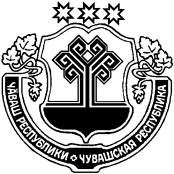 ЧУВАШСКАЯ РЕСПУБЛИКАМАРИИНСКО-ПОСАДСКИЙ РАЙОНСОБРАНИЕ ДЕПУТАТОВПЕРВОЧУРАШЕВСКОГО СЕЛЬСКОГО ПОСЕЛЕНИЯРЕШЕНИЕ              18.08.2022 г. №10/2село Первое ЧурашевоЧУВАШСКАЯ РЕСПУБЛИКАМАРИИНСКО-ПОСАДСКИЙ РАЙОНСОБРАНИЕ ДЕПУТАТОВПЕРВОЧУРАШЕВСКОГО СЕЛЬСКОГО ПОСЕЛЕНИЯРЕШЕНИЕ              18.08.2022 г. №10/2село Первое ЧурашевоКоды  бюджетной классификации Российской ФедерацииНаименование доходовСумма (тыс. руб)200 00000 00 0000 000Безвозмездные поступления142,5202 30000 00 0000 000Субвенции бюджетам бюджетной системы Российской Федерации4,3202 35118 10 0000 150Субвенции бюджетам сельских поселений на осуществление первичного воинского учета на территориях, где отсутствуют военные комиссариаты4,3202 40000 00 0000 000Иные межбюджетные трансферты138,2202 49999 10 0000 150Прочие межбюджетные трансферты, передаваемые бюджетам сельских поселений (поощрение)138,2Итого доходов142,5   	НаименованиеРЗПРЦСРВРСуммаСуммаСумма   	НаименованиеРЗПРЦСРВРвсегоСубсидии, субвенцииза счет  бюджета поселения   	НаименованиеРЗПРЦСРВРвсегоСубсидии, субвенцииза счет  бюджета поселения12345678ВСЕГО375,4142,5232,9ОБЩЕГОСУДАРСТВЕННЫЕ ВОПРОСЫ01140,0138,21,8Функционирование Правительства Российской Федерации, высших исполнительных органов государственной власти субъектов Российской Федерации, местных администраций0104140,0138,21,8Муниципальная программа "Управление общественными финансами и муниципальным долгом"0104Ч400000000138,2138,2-Подпрограмма "Совершенствование бюджетной политики и обеспечение сбалансированности бюджета" муниципальной программы "Управление общественными финансами и муниципальным долгом"0104Ч410000000138,2138,2-Основное мероприятие "Осуществление мер финансовой поддержки бюджетов муниципальных районов, муниципальных округов, городских округов и поселений, направленных на обеспечение их сбалансированности и повышение уровня бюджетной обеспеченности"0104Ч410400000138,2138,2-Поощрение региональной и муниципальных управленческих команд Чувашской Республики за счет средств дотации (гранта) в форме межбюджетного трансферта, предоставляемой из федерального бюджета бюджетам субъектов Российской Федерации за достижение показателей0104Ч410455491138,2138,2-Расходы на выплаты персоналу в целях обеспечения выполнения функций государственными (муниципальными) органами, казенными учреждениями, органами управления государственными внебюджетными фондами0104Ч410455491100138,2138,2-Расходы на выплаты персоналу государственных (муниципальных) органов0104Ч410455491120138,2138,2-Муниципальная программа "Развитие потенциала муниципального управления"0104Ч5000000001,8-1,8Обеспечение реализации государственной программы Чувашской Республики "Развитие потенциала государственного управления"0104Ч5Э00000001,8-1,8Основное мероприятие "Общепрограммные расходы"0104Ч5Э01000001,8-1,8Обеспечение функций муниципальных органов0104Ч5Э01002001,8-1,8Закупка товаров, работ и услуг для государственных (муниципальных) нужд0104Ч5Э01002002001,8-1,8Иные закупки товаров, работ и услуг для обеспечения государственных (муниципальных) нужд0104Ч5Э01002002401,8-1,8НАЦИОНАЛЬНАЯ ОБОРОНА024,34,3-Мобилизационная и вневойсковая подготовка02034,34,3-Муниципальная программа "Управление общественными финансами и муниципальным долгом"0203Ч4000000004,34,3-Подпрограмма "Совершенствование бюджетной политики и обеспечение сбалансированности бюджета" муниципальной программы "Управление общественными финансами и муниципальным долгом"0203Ч4100000004,34,3-Основное мероприятие "Осуществление мер финансовой поддержки бюджетов муниципальных районов, муниципальных округов, городских округов и поселений, направленных на обеспечение их сбалансированности и повышение уровня бюджетной обеспеченности"0203Ч4104000004,34,3-Осуществление первичного воинского учета на территориях, где отсутствуют военные комиссариаты, за счет субвенции, предоставляемой из федерального бюджета0203Ч4104511804,34,3-Расходы на выплаты персоналу в целях обеспечения выполнения функций государственными (муниципальными) органами, казенными учреждениями, органами управления государственными внебюджетными фондами0203Ч4104511801004,34,3-Расходы на выплаты персоналу государственных (муниципальных) органов0203Ч4104511801204,34,3-НАЦИОНАЛЬНАЯ ЭКОНОМИКА047,1-7,1Сельское хозяйство и рыболовство04057,1-7,1Муниципальная программа "Развитие сельского хозяйства и регулирование рынка сельскохозяйственной продукции, сырья и продовольствия"0405Ц9000000007,1-7,1Подпрограмма "Развитие ветеринарии" муниципальной программы "Развитие сельского хозяйства и регулирование рынка сельскохозяйственной продукции, сырья и продовольствия" годы0405Ц9700000007,1-7,1Основное мероприятие "Предупреждение и ликвидация болезней животных"0405Ц9701000007,1-7,1Организация мероприятий при осуществлении деятельности по обращению с животными без владельцев0405Ц9701727507,1-7,1Закупка товаров, работ и услуг для государственных (муниципальных) нужд0405Ц9701727502007,1-7,1Иные закупки товаров, работ и услуг для обеспечения государственных (муниципальных) нужд0405Ц9701727502407,1-7,1ЖИЛИЩНО-КОММУНАЛЬНОЕ ХОЗЯЙСТВО05224,0-224,0Благоустройство0503224,0-224,0Муниципальная программа "Формирование современной городской среды на территории Чувашской Республики"0503А500000000224,0-224,0Подпрограмма "Благоустройство дворовых и общественных территорий" муниципальной программы "Формирование современной городской среды на территории Чувашской Республики"0503А510000000224,0-224,0Основное мероприятие "Содействие благоустройству населенных пунктов Чувашской Республики"0503А510200000224,0-224,0Реализация мероприятий по благоустройству территории0503А510277420224,0-224,0Закупка товаров, работ, услуг для обеспечения государственных (муниципальных) нужд0503А510277420200224,0-224,0Иные закупки товаров, работ и услуг для обеспечения государственных (муниципальных) нужд0503А510277420240224,0-224,0НаименованиеЦелевая статья (государственные программы и непрограммные направления деятельностиГруппа (группа и подгруппа) вида расходовРазделПодразделСуммаСумма12345677ВСЕГО375,4375,41.Муниципальная программа "Формирование современной городской среды на территории Чувашской Республики"А500000000224,01.1.Подпрограмма "Благоустройство дворовых и общественных территорий" муниципальной программы "Формирование современной городской среды на территории Чувашской Республики"А510000000224,0Основное мероприятие "Содействие благоустройству населенных пунктов Чувашской Республики"А510200000224,0Реализация мероприятий по благоустройству территорииА510277420224,0Закупка товаров, работ, услуг для обеспечения государственных (муниципальных) нуждА510277420200224,0Иные закупки товаров, работ и услуг для обеспечения государственных (муниципальных) нуждА510277420240224,0Жилищно-коммунальное хозяйствоА51027742024005224,0БлагоустройствоА5102774202400503224,02.Муниципальная программа "Развитие сельского хозяйства и регулирование рынка сельскохозяйственной продукции, сырья и продовольствия"Ц9000000007,12.1.Подпрограмма "Развитие ветеринарии" муниципальной программы "Развитие сельского хозяйства и регулирование рынка сельскохозяйственной продукции, сырья и продовольствия" годыЦ9700000007,1Основное мероприятие "Предупреждение и ликвидация болезней животных"Ц9701000007,1Организация мероприятий при осуществлении деятельности по обращению с животными без владельцевЦ9701727507,1Закупка товаров, работ и услуг для государственных (муниципальных) нуждЦ9701727502007,1Иные закупки товаров, работ и услуг для обеспечения государственных (муниципальных) нуждЦ9701727502407,1Национальная экономикаЦ970172750240047,1Сельское хозяйство и рыболовствоЦ97017275024004057,13.Муниципальная программа "Управление общественными финансами и муниципальным долгом"Ч400000000142,53.1.Подпрограмма "Совершенствование бюджетной политики и обеспечение сбалансированности бюджета" муниципальной программы "Управление общественными финансами и муниципальным долгом"Ч410000000142,5Основное мероприятие "Осуществление мер финансовой поддержки бюджетов муниципальных районов, муниципальных округов, городских округов и поселений, направленных на обеспечение их сбалансированности и повышение уровня бюджетной обеспеченности"Ч410400000142,5Осуществление первичного воинского учета на территориях, где отсутствуют военные комиссариаты, за счет субвенции, предоставляемой из федерального бюджетаЧ4104511804,3Расходы на выплаты персоналу в целях обеспечения выполнения функций государственными (муниципальными) органами, казенными учреждениями, органами управления государственными внебюджетными фондамиЧ4104511801004,3Расходы на выплаты персоналу государственных (муниципальных) органовЧ4104511801204,3Национальная оборонаЧ410451180120024,3Мобилизационная и вневойсковая подготовкаЧ41045118012002034,3Поощрение региональной и муниципальных управленческих команд Чувашской Республики за счет средств дотации (гранта) в форме межбюджетного трансферта, предоставляемой из федерального бюджета бюджетам субъектов Российской Федерации за достижение показателейЧ410455491138,2Расходы на выплаты персоналу в целях обеспечения выполнения функций государственными (муниципальными) органами, казенными учреждениями, органами управления государственными внебюджетными фондамиЧ410455491100138,2Расходы на выплаты персоналу государственных (муниципальных) органовЧ410455491120138,2Общегосударственные вопросыЧ41045549112001138,2Функционирование Правительства Российской Федерации, высших исполнительных органов государственной власти субъектов Российской Федерации, местных администрацийЧ4104554911200104138,24.Муниципальная программа "Развитие потенциала муниципального управления"Ч5000000001,84.1.Обеспечение реализации государственной программы Чувашской Республики "Развитие потенциала государственного управления"Ч5Э00000001,8Основное мероприятие "Общепрограммные расходы"Ч5Э01000001,8Обеспечение функций муниципальных органовЧ5Э01002001,8Закупка товаров, работ и услуг для государственных (муниципальных) нуждЧ5Э01002002001,8Иные закупки товаров, работ и услуг для обеспечения государственных (муниципальных) нуждЧ5Э01002002401,8Общегосударственные вопросыЧ5Э0100200240011,8Функционирование Правительства Российской Федерации, высших исполнительных органов государственной власти субъектов Российской Федерации, местных администрацийЧ5Э010020024001041,8Приложение 11.3к решению Собрания депутатов Первочурашевского сельского  поселения "О бюджете Первочурашевского сельского поселения Мариинско-Посадского района Чувашской Республики на 2022 год и на плановый период 2023 и 2024 годов»Наименование Наименование Главный распорядительРазделПодразделЦелевая статья (государственные программы и непрограммные направления деятельностиГруппа вида расходовСуммаНаименование Наименование Главный распорядительРазделПодразделЦелевая статья (государственные программы и непрограммные направления деятельностиГруппа вида расходовС учетом изменений11234567АДМИНИСТРАЦИЯ ПЕРВОЧУРАШЕВСКОГО СЕЛЬСКОГО ПОСЕЛЕНИЯАДМИНИСТРАЦИЯ ПЕРВОЧУРАШЕВСКОГО СЕЛЬСКОГО ПОСЕЛЕНИЯ993375,4ОБЩЕГОСУДАРСТВЕННЫЕ ВОПРОСЫ99301140,0Функционирование Правительства Российской Федерации, высших исполнительных органов государственной власти субъектов Российской Федерации, местных администраций9930104140,0Муниципальная программа "Управление общественными финансами и муниципальным долгом"9930104Ч400000000138,2Подпрограмма "Совершенствование бюджетной политики и обеспечение сбалансированности бюджета" муниципальной программы "Управление общественными финансами и муниципальным долгом"9930104Ч410000000138,2Основное мероприятие "Осуществление мер финансовой поддержки бюджетов муниципальных районов, муниципальных округов, городских округов и поселений, направленных на обеспечение их сбалансированности и повышение уровня бюджетной обеспеченности"9930104Ч410400000138,2Поощрение региональной и муниципальных управленческих команд Чувашской Республики за счет средств дотации (гранта) в форме межбюджетного трансферта, предоставляемой из федерального бюджета бюджетам субъектов Российской Федерации за достижение показателей9930104Ч410455491138,2Расходы на выплаты персоналу в целях обеспечения выполнения функций государственными (муниципальными) органами, казенными учреждениями, органами управления государственными внебюджетными фондами9930104Ч410455491100138,2Расходы на выплаты персоналу государственных (муниципальных) органов9930104Ч410455491120138,2Муниципальная программа "Развитие потенциала муниципального управления"9930104Ч5000000001,8Обеспечение реализации государственной программы Чувашской Республики "Развитие потенциала государственного управления"9930104Ч5Э00000001,8Основное мероприятие "Общепрограммные расходы"9930104Ч5Э01000001,8Обеспечение функций муниципальных органов9930104Ч5Э01002001,8Закупка товаров, работ и услуг для государственных (муниципальных) нужд9930104Ч5Э01002002001,8Иные закупки товаров, работ и услуг для обеспечения государственных (муниципальных) нужд9930104Ч5Э01002002401,8НАЦИОНАЛЬНАЯ ОБОРОНА993024,3Мобилизационная и вневойсковая подготовка99302034,3Муниципальная программа "Управление общественными финансами и муниципальным долгом"9930203Ч4000000004,3Подпрограмма "Совершенствование бюджетной политики и обеспечение сбалансированности бюджета" муниципальной программы "Управление общественными финансами и муниципальным долгом"9930203Ч4100000004,3Основное мероприятие "Осуществление мер финансовой поддержки бюджетов муниципальных районов, муниципальных округов, городских округов и поселений, направленных на обеспечение их сбалансированности и повышение уровня бюджетной обеспеченности"9930203Ч4104000004,3Осуществление первичного воинского учета на территориях, где отсутствуют военные комиссариаты, за счет субвенции, предоставляемой из федерального бюджета9930203Ч4104511804,3Расходы на выплаты персоналу в целях обеспечения выполнения функций государственными (муниципальными) органами, казенными учреждениями, органами управления государственными внебюджетными фондами9930203Ч4104511801004,3Расходы на выплаты персоналу государственных (муниципальных) органов9930203Ч4104511801204,3НАЦИОНАЛЬНАЯ ЭКОНОМИКА993047,1Сельское хозяйство и рыболовство99304057,1Муниципальная программа "Развитие сельского хозяйства и регулирование рынка сельскохозяйственной продукции, сырья и продовольствия"9930405Ц9000000007,1Подпрограмма "Развитие ветеринарии" муниципальной программы "Развитие сельского хозяйства и регулирование рынка сельскохозяйственной продукции, сырья и продовольствия" годы9930405Ц9700000007,1Основное мероприятие "Предупреждение и ликвидация болезней животных"9930405Ц9701000007,1Организация мероприятий при осуществлении деятельности по обращению с животными без владельцев9930405Ц9701727507,1Закупка товаров, работ и услуг для государственных (муниципальных) нужд9930405Ц9701727502007,1Иные закупки товаров, работ и услуг для обеспечения государственных (муниципальных) нужд9930405Ц9701727502407,1ЖИЛИЩНО-КОММУНАЛЬНОЕ ХОЗЯЙСТВО99305224,0Благоустройство9930503224,0Муниципальная программа "Формирование современной городской среды на территории Чувашской Республики"9930503А500000000224,0Подпрограмма "Благоустройство дворовых и общественных территорий" муниципальной программы "Формирование современной городской среды на территории Чувашской Республики"9930503А510000000224,0Основное мероприятие "Содействие благоустройству населенных пунктов Чувашской Республики"9930503А510200000224,0Реализация мероприятий по благоустройству территории9930503А510277420224,0Закупка товаров, работ, услуг для обеспечения государственных (муниципальных) нужд9930503А510277420200224,0Иные закупки товаров, работ и услуг для обеспечения государственных (муниципальных) нужд9930503А510277420240224,0Код бюджетнойклассификации Российской ФедерацииНаименованиеСумма000 01 05 00 00 00 0000 000Изменение остатков средств на счетах по учету средств762,0в т.ч. не использованные по состоянию на 01.01.2022г. остатки межбюджетных трансфертов, предоставленных из республиканского бюджета Чувашской Республики бюджетам муниципальных районов форме субвенций, субсидий и иных межбюджетных трансфертов, имеющих целевое назначение0,0    на начало 2022г.1 202,5    на отчетный период440,5Итого762,0»